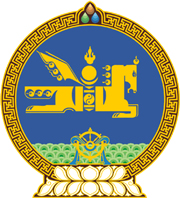 МОНГОЛ УЛСЫН ХУУЛЬ2022 оны 12 сарын 23 өдөр                                                                  Төрийн ордон, Улаанбаатар хотЦЭРГИЙН АЛБА ХААГЧИЙН ТЭТГЭВЭР,       ТЭТГЭМЖИЙН ТУХАЙ ХУУЛЬД ӨӨРЧЛӨЛТ       ОРУУЛАХ ТУХАЙ1 дүгээр зүйл.Цэргийн алба хаагчийн тэтгэвэр, тэтгэмжийн тухай хуулийн 1 дүгээр зүйл, 3 дугаар зүйлийн 1 дэх хэсгийн 1 дэх заалт, 4 дүгээр зүйлийн 1 дэх хэсгийн 5 дахь заалт, 6 дугаар зүйлийн 1 дэх хэсэг, 21 дүгээр зүйлийн 1 дэх хэсгийн “шүүхийн шинжилгээний” гэснийг “шүүх шинжилгээний” гэж тус тус өөрчилсүгэй.  2 дугаар зүйл.Энэ хуулийг Шүүх шинжилгээний тухай хууль /Шинэчилсэн найруулга/ хүчин төгөлдөр болсон өдрөөс эхлэн дагаж мөрдөнө.МОНГОЛ УЛСЫНИХ ХУРЛЫН ДАРГА 				Г.ЗАНДАНШАТАР